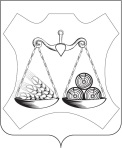 ОЗЕРНИЦКАЯ СЕЛЬСКАЯ  ДУМАСЛОБОДСКОГО РАЙОНА КИРОВСКОЙ ОБЛАСТИТРЕТЬЕГО СОЗЫВАРЕШЕНИЕ25.04.2024                                                                                       № 18/59п.ЦентральныйО внесении изменений в Положение о муниципальной службе  в Озерницком сельском поселении Слободского района Кировской областиВ соответствии с Федеральным законом от 02.03.2007 № 25-ФЗ «О муниципальной службе в Российской Федерации», Законом Кировской области от 08.10.2007 № 171-ЗО «О муниципальной службе в Кировской области», в целях приведения в соответствие действующему законодательству Озерницкая сельская Дума РЕШИЛА:         1. Внести изменения в Положение о муниципальной службе в Озерницком сельском поселении Слободского района Кировской области, утвержденное решением Озерницкой сельской Думы от 20.03.2015 № 31/128          1.1. Часть 1 статьи 12 Положения дополнить пунктом 1.10 следующего содержания:        «1.10. Сообщать в письменной форме представителю нанимателя (работодателю) о ставших ему известными изменениях сведений, содержащихся в анкете, предусмотренной статьей 15.5  Закона Кировской области от 08.10.2007 № 171-ЗО «О муниципальной службе», за исключением сведений, изменение которых произошло по решению представителя нанимателя (работодателя) (далее - сведения, содержащиеся в анкете).»         1.2. В части 7 статья 13 слова «недостоверных или» исключить         1.3. В части 7 статья 13 дополнить словам «, за исключением случаев, установленных федеральными законами»         1.4. Статью 13 дополнить частью 7.1 следующего содержания          «7.1. Представление муниципальным служащим заведомо недостоверных сведений, указанных в части 7 настоящей статьи, является правонарушением, влекущим увольнение муниципального служащего с муниципальной службы.          1.5. Статью 26 дополнить частью  1.1 следующего содержания          «1.1. Муниципальный служащий освобождается от ответственности за несоблюдение ограничений и запретов, требований о предотвращении или об урегулировании конфликта интересов и неисполнение обязанностей, установленных законодательством Российской Федерации в целях противодействия коррупции, в случае, если несоблюдение таких ограничений, запретов и требований, а также неисполнение таких обязанностей признается следствием не зависящих от него обстоятельств в порядке, предусмотренном частями 3 - 6 статьи 13 Федерального закона от 25 декабря 2008 года N 273-ФЗ "О противодействии коррупции".»           1.6. Часть 11 статьи 27 изложить в новой редакции          «11. Организацию и проведение проверок представляемых гражданином сведений при поступлении на муниципальную службу и в период ее прохождения муниципальным служащим»          1.7. Статью 27 дополнить частью 11.1 следующего содержания         «11.1. Оформление допуска установленной формы к сведениям, составляющим государственную тайну»2. Настоящее решение вступает в силу со дня официального опубликования в Информационном бюллетене органов местного самоуправления Озерницкого сельского поселения ПОДГОТОВЛЕНОЗам.главы администрации                                                               Л.И.Ефимовых    СОГЛАСОВАНОПредседатель постоянной депутатскойкомиссии по мандатам, регламенту, депутатской этике и вопросам обеспеченияжизнедеятельности населения                                                             Т.П.Гелеван                                                Разослано: в дело-2, в прокуратуру-1. Всего-3. Глава Озерницкого сельского поселения              _______________    И.И.Фоминых Председатель Озерницкойсельской Думы _____________          Л.А.Петик